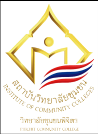 “วิทยาลัยชุมชน  พัฒนาคน  พัฒนาท้องถิ่น”ข้อสอบปลายภาค          รหัสรายวิชา           วิชา                                              ระดับประกาศนียบัตรวิชาชีพ     สาขาวิชา……………………………………….ระดับชั้นที่ …………..    อาจารยู้สอน…………………………………………………………………ภาคเรียนที่………ปีการศึกษา ……………..  จำนวน………..ข้อ  คะแนนเต็ม .......... เวลา .........  ชั่วโมง